Slimme Specialisaties West- Nederland 



Het Bio Science Park in Leiden richt zich tot de “Biomedical Life Sciences” en ondersteunt zowel grote als kleine bedrijven in deze sector.



Grote petrochemische bedrijven zijn gevestigd in het havengebied van “Seaport” Rotterdam. Dit zijn grote spelers in de petrochemische sector als: Shell, BP, Petrobas, en Total.



Met de Greenport Campus is West- Nederland een vooruitstrevende regio op het gebied van Food & Flowers. Er wordt hier samengewerkt met o.a. TU Delft en andere innovatieve glastuinbouw organisaties en bedrijven.

Slimme Specialisaties Zuid- Nederland



De biogebaseerde economie kent vele bedrijven in West Brabant en Zeeland. Deze groeiende sector kent steeds meer bedrijven en werkt samen met kennisinstellingen in de regio zoals de Green Chemistry Campus in Bergen op Zoom.



Dit gebied in Venlo legt haar focus op bedrijvigheid en innovaties rond tuinbouw, agro, maakindustrie en logistiek. 

De regio Oss in Noordoost Brabant zet zich in op het gebied van agro, food, farma en health. Farmaceutische bedrijven zijn hier vertegenwoordigd zoals DSM.



Brainport is een gebied met “High Tech” spelers die zijn gevestigd in de regio Eindhoven. Grote internationale technologische bedrijven als Philips en ASML werken hier onder andere samen met en TU Eindhoven.

 


































De regio Tilburg staat ook wel bekend als “Maintenance Valley”. Bedrijven gericht op onderhoud maken hier deel van uit, met ook een focus op Aerospace.



Kennis en bedrijven hebben zich gevestigd in de regio Helmond in de Automotive Industry. Deze campus groeit momenteel hard en creëert veel banen voor de regio.  
Slimme Specialisaties Noord Nederland


Met Energy Valley heeft Noord- Nederland een leidende rol op het gebied van duurzame energie- en klimaat beleid.


Met de organisatie Sensor Universe zorgt Noord- Nederland voor een stimulering in de Sensor Technologie sector. Sensor Universe stimuleert samenwerkingen tussen onderwijs, onderzoek, overheid en ondernemers.


Wetsus is het Technologisch Topinstituut (TTI) en is een samenwerkingsverband van 90 bedrijven en 16 universiteiten.


De organisatie Healthy Ageing Network Noord Nederland (HANNN) zet in op een geïntegreerde aanpak van gezond ouder worden en de betrokkenheid van de gehele zorgsector.


Er wordt hard ingezet door Noord- Nederland op de relatie tussen de landbouw en de agro-industrie sectoren. Diverse kennisinstellingen zoals de Dairy Campus zijn in dit gebied aanwezig.

Slimme Specialisaties Oost Nederland


Health Valley betreft een concentratie bedrijven en kennisinstellingen in de gezondheidssector in de regio Nijmegen. Deze geclusterde medische kennis trekt zowel bedrijven en individuen aan als zowel de regionale economie.


Met o.a. de organisatie kiEMT (kennis en innovatie in Energie- en MilieuTechnologie) worden overheden EMT- bedrijven en kennisinstellingen met elkaar verbonden om innovaties en nieuwe projecten te realiseren.


Met als epicentrum de universiteit van Wageningen wordt met vele (inter)nationale foodbedrijven en kennisinstellingen gestreeft naar innovatie door ondernemerschap en kennis samen te brengen.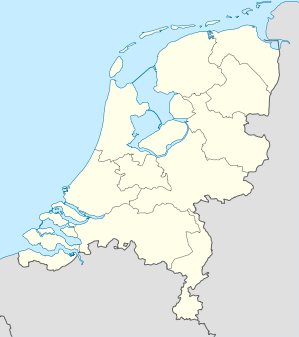 